PREFEITURA MUNICIPAL DE BOA VISTA DO CADEADO - RS LEI DE DIRETRIZES ORÇAMENTÁRIAS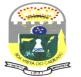 ANEXO DE COMPATIBILIDADE DO ORÇAMENTO COM AS  METAS FISCAISAnexo lll(a) Metas de Resultado Nominal, Primário e Dívida Pública 2021(LRF, art. 4º, § 1º)R$ 1,00FONTE: Planejamento - LDO 2.027/001, Secretaria Municipal de Administração, Planejamento e Fazenda, 03/08/2020, 11:21:01VARIÁVEIS ECONOMICASNOTA:o demonstrativo apresenta as receitas e despesas totais e primárias (correntes e de capital) provisionadas para manter o Município em plena atividade , bem como os resultados primário e nominal e a dívida pública para os Exercícios de 2021 á 2023 Prevendo a possibilidade de oscilação de algumas receitas e o aumento de algumas despesas devido a fatores macro e micro econômicos buscou-se provisionar o orçamento com índices condizentes com o cenário econômico atual.embora algumas das receitas do Estado, no caso do ICMS, através do índice definitivo de retorno do ICMS para 2020 tenha alcançado um aumento significativo de 7,00% em relação ao Indice de Participação dos Municípios definitivo de 2019 (0,107117) e o Indice de Participação dos Município definitivo para 2020 (0,114615) é necessário muita prudência e planejamento na execução do orçamento primando sempre pelo equilíbrio orcamentário e financeiro da Entidade, uma vez que estamos passando por um momento em que no Exercicio de 2020 já enfrentamos uma estiagem longa que causou prejuizos enormes na ecomonia e agora estamos enfrentado uma pandemia (Coronavirus - COVID-19), a qual não sabemos quando vai cessar. A mesma esta causando prejuizos economicos e financeiros aos Municipios do Rio Grande do Sul.e) de modo geral receitas e despesas foram provisionadas para os exercícios de 2021 a 2023 observando a média inflacionária em seus respectivos períodos conforme quadro de variáveis econômicas mediante a similaridade com as projeções orçamen- tárias do Estado e União em relação as suas LDO's e projeções do Banco Central do Brasil.d) em relação ao Resultado Primário preliminarmente projeta-se um montante negativo de R$ -64.809,30 para a LDO 2021 devendo este valor sofrer alteração durante a execução do orçamento. E o Resultado Nominal, assim como a Dívida Pública serão nulos .ESPECIFICAÇÃO202120212021202120222022202220222023202320232023ESPECIFICAÇÃOValorValor Constante% PIB% RCLValorValor Constante% PIB% RCLValorValor Constante% PIB% RCLESPECIFICAÇÃOCorrenteValor Constante(a / PIB)(a/RCL)CorrenteValor Constante(b / PIB)(a/RCL)CorrenteValor Constante(c / PIB)(a/RCL)ESPECIFICAÇÃO(a)Valor Constantex 100x 100(b)Valor Constantex 100x 100(c)Valor Constantex 100x 100Receita Total19.000.000,00R$ 18.269.230,77343%103,316%19.680.000,00R$ 18.269.045,11331%103,499%20.000.000,00R$ 17.959.085,66337%101,757%Receitas Primárias (I)18.714.190,70R$ 17.994.414,13338%101,762%19.383.958,83R$ 17.994.228,57326%101,942%19.500.000,00R$ 17.510.108,52328%99,213%Despesa Total19.000.000,00R$ 18.269.230,77343%103,316%19.680.000,00R$ 18.269.045,11331%103,499%20.000.000,00R$ 17.959.085,66337%101,757%Despesas Primárias (II)18.779.000,00R$ 18.056.730,77339%102,114%19.451.088,20R$ 18.056.545,11327%102,295%19.451.000,00R$ 17.466.108,76327%98,963%Resultado Primário (III) = (I – II)(64.809,30)-R$ 62.316,63-1%-0,352%(67.129,37)-R$ 62.316,54-1%-0,353%49.000,00R$ 43.999,761%0,249%Resultado Nominal0,00R$ 0,000%0%0,00R$ 0,000%0%0,00R$ 0,000%0%Dívida Pública Consolidada0,00R$ 0,000%0%0,00R$ 0,000%0%0,00R$ 0,000%0%Dívida Consolidada Líquida0,00R$ 0,000%0%0,00R$ 0,000%0%0,00R$ 0,000%0%Receitas Primárias advindas de PPP (IV)0,00R$ 0,000%0%0,00R$ 0,000%0%0,00R$ 0,000%0%Despesas Primárias geradas por PPP (V)0,00R$ 0,000%0%0,00R$ 0,000%0%0,00R$ 0,000%0%Impacto do saldo das PPP = (IV - V)0,00R$ 0,000%0%0,00R$ 0,000%0%0,00R$ 0,000%0%ESPECIFICAÇÃO202120222023PIB Real RS (crescimento % anual)2,60%2,50%2,50%Inflação Média (% anual) Projetada com Base em Índice Oficial4,00%3,58%3,38%Projeção PIB Estado (R$ Milhões)R$ 554.275.000,00R$ 594.266.000,00R$ 594.266.000,00Projeção da Receita Corrente Líquida Município18.390.211,6619.014.759,0119.654.728,17Boa Vista do Cadeado - RS, 03 de agosto de 2020.Fabio Mayer Barasuol,Vanessa dos Santos Xavier Padilha,Fabio da Silva Weischung,Prefeito Municipal,Sec. Admin, Planej e Fazenda.Tec. Contábil CRC/RS 076956-7.